「重污染工業遺產不能被活化？」工作紙(答案請查閱最後一頁)題目1請選出正確答案。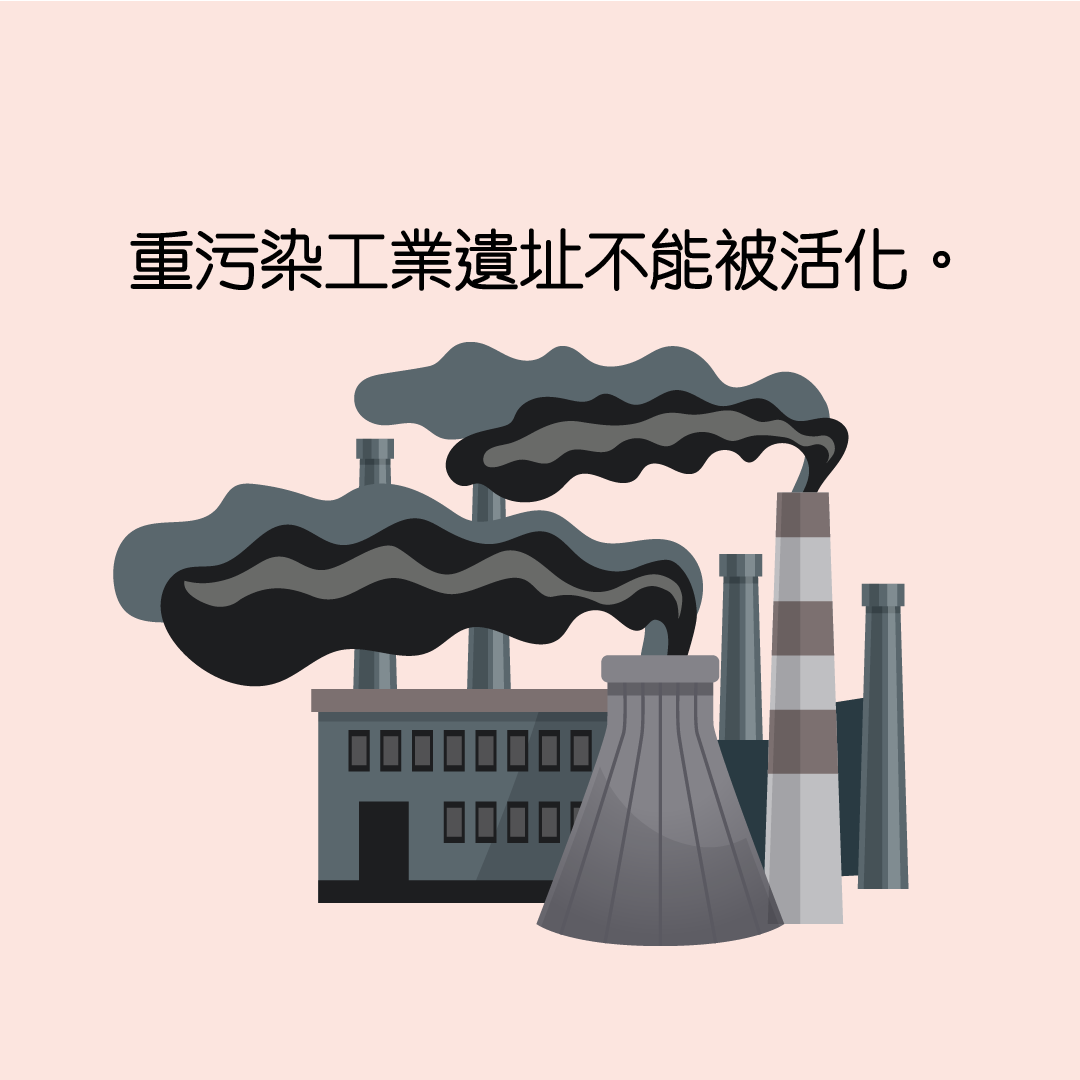 □正確□不正確 題目2請選出正確答案。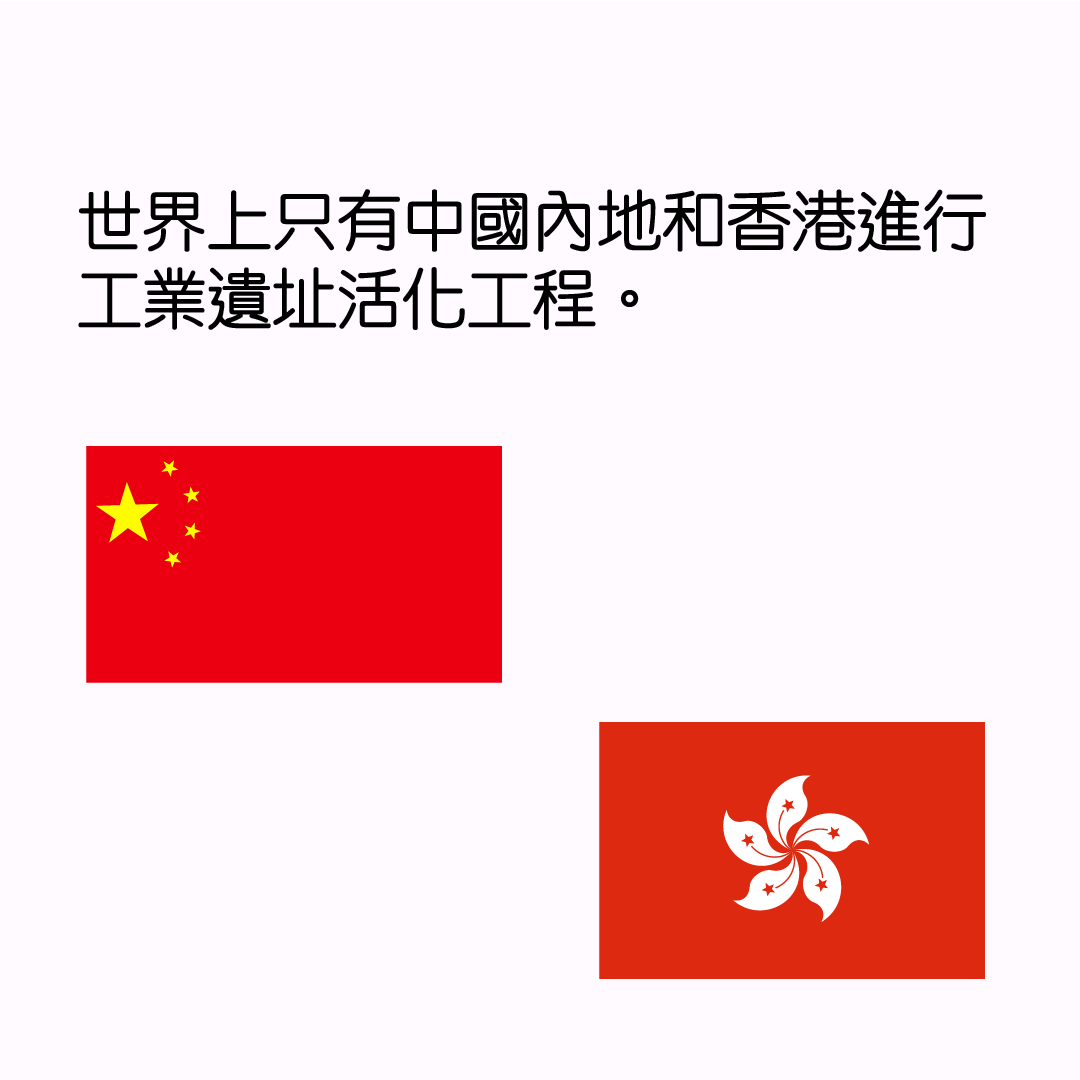 □正確□不正確題目3請選出正確答案。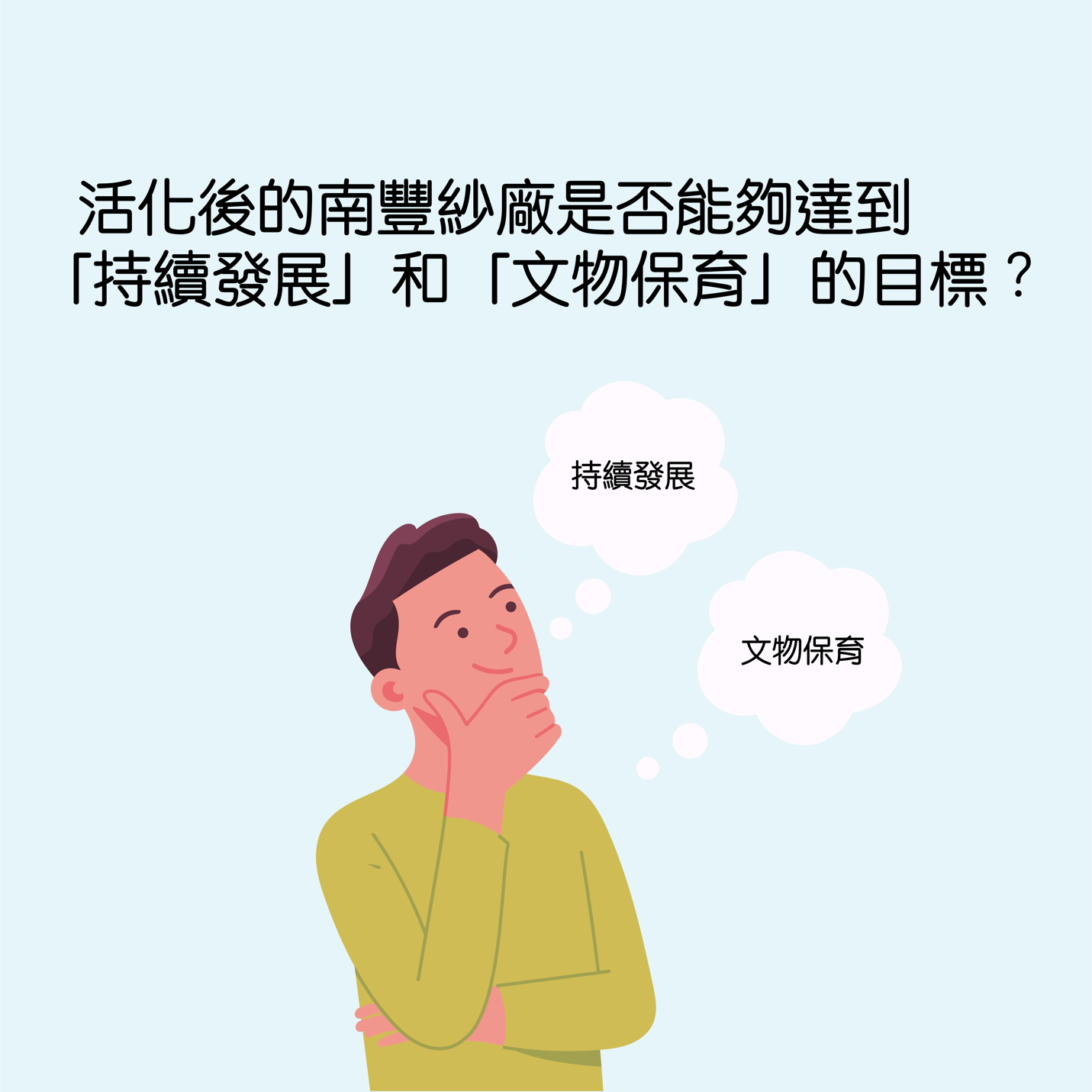 □是□否題目4請選出正確答案 (可選多於一個答案)。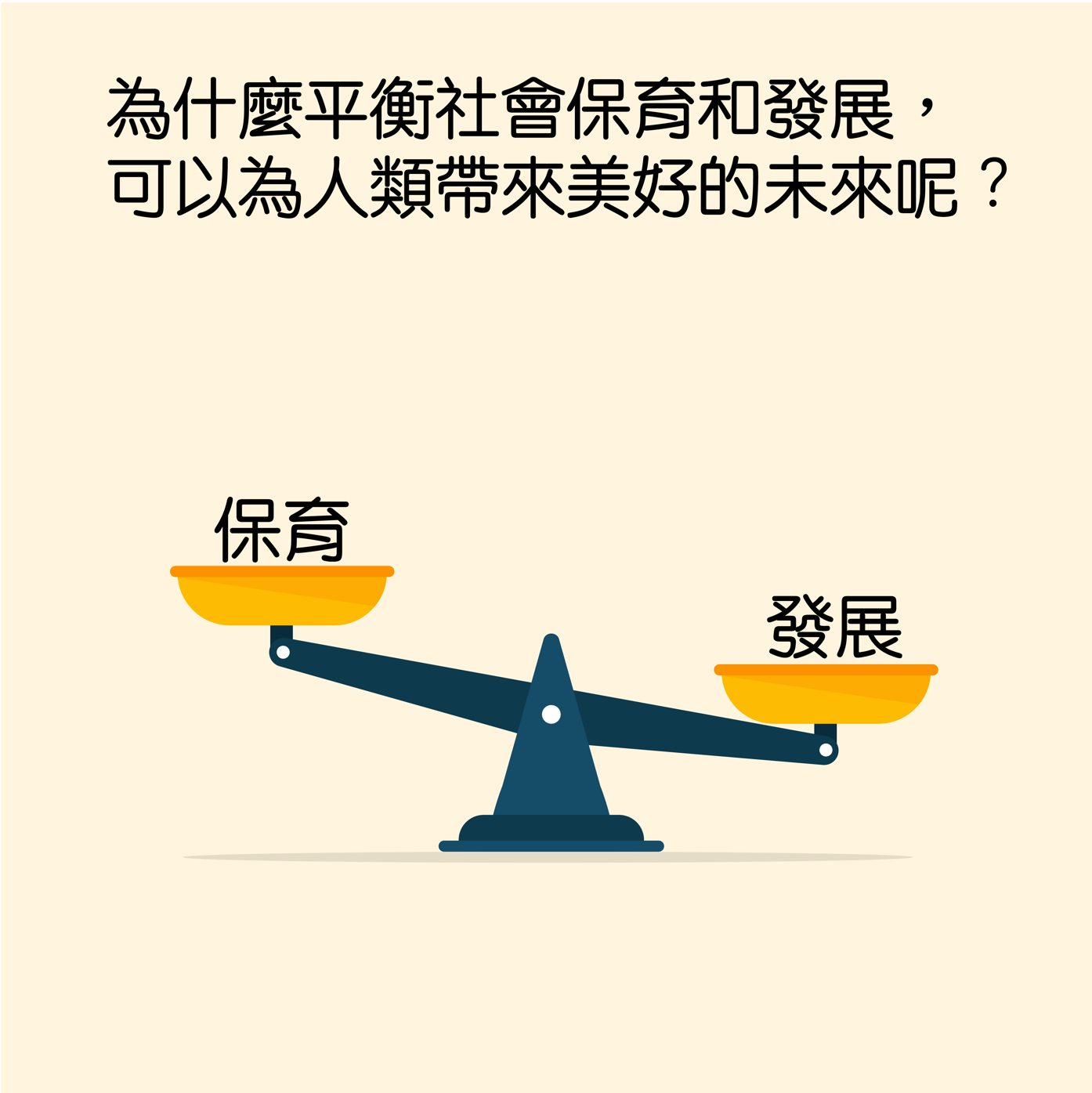 □減少消耗資源□創造就業機會□對環境減少破壞□加強市民對公民身份的認同及歸屬感題目5請選出正確答案 (可選多於一個答案)。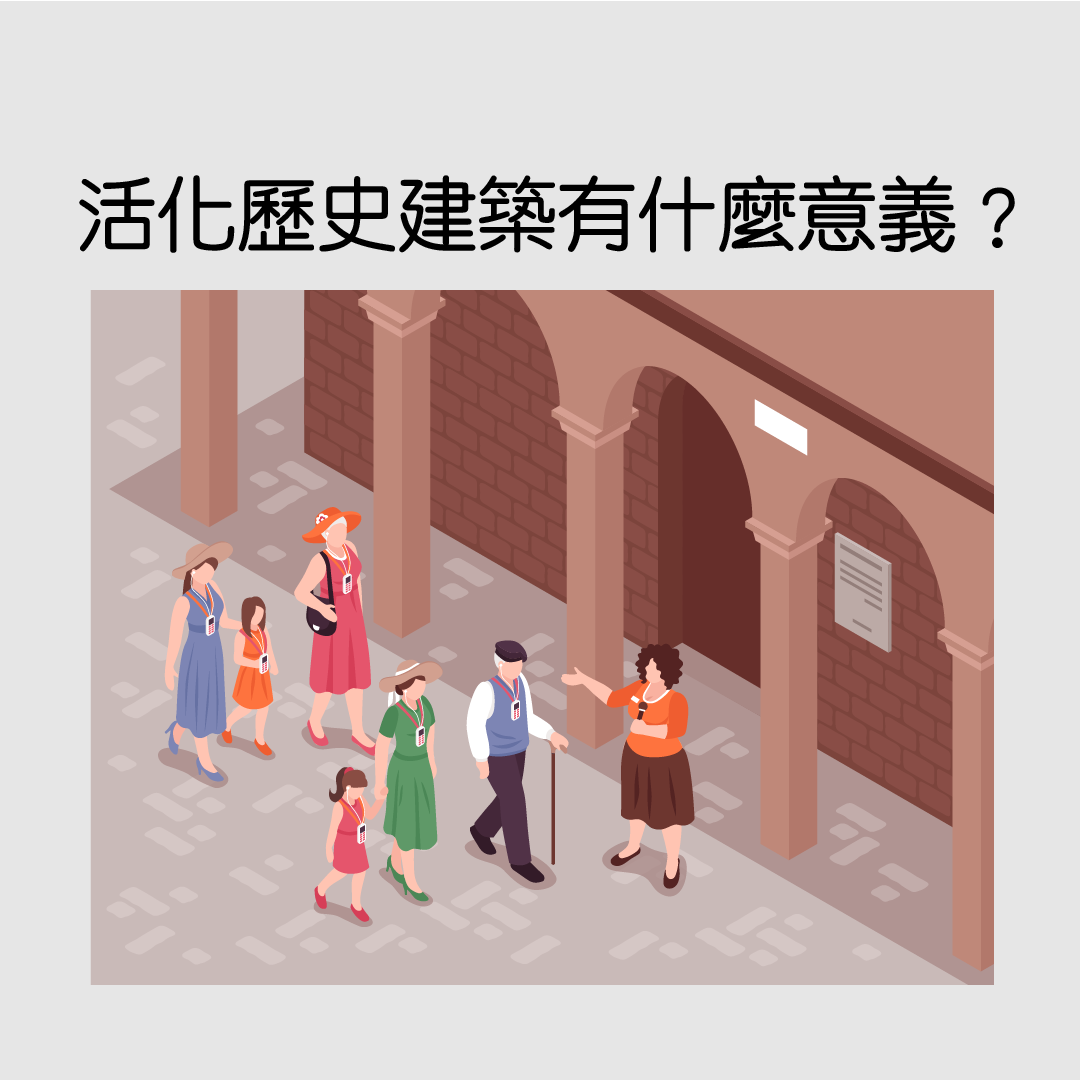 □保存有歷史、文化和建築價值的建築物□促進城市發展舊有工業□為古舊或已停用的建築注入新生命□讓工廠以原有用途繼續運作□增加人們對歷史和本土文化的認知題目6請選出正確答案。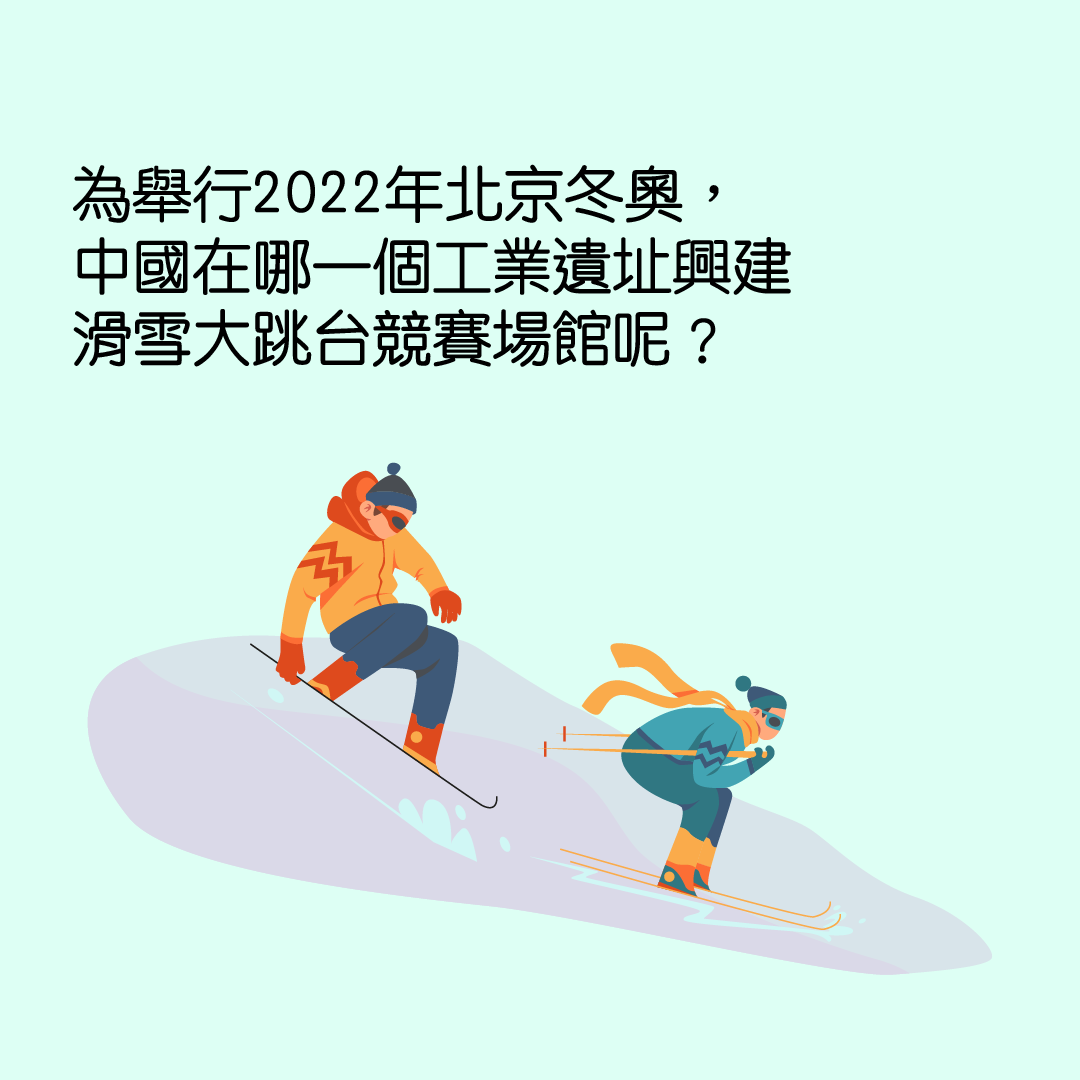 □礦山 □發電廠 □首鋼工業區 題目7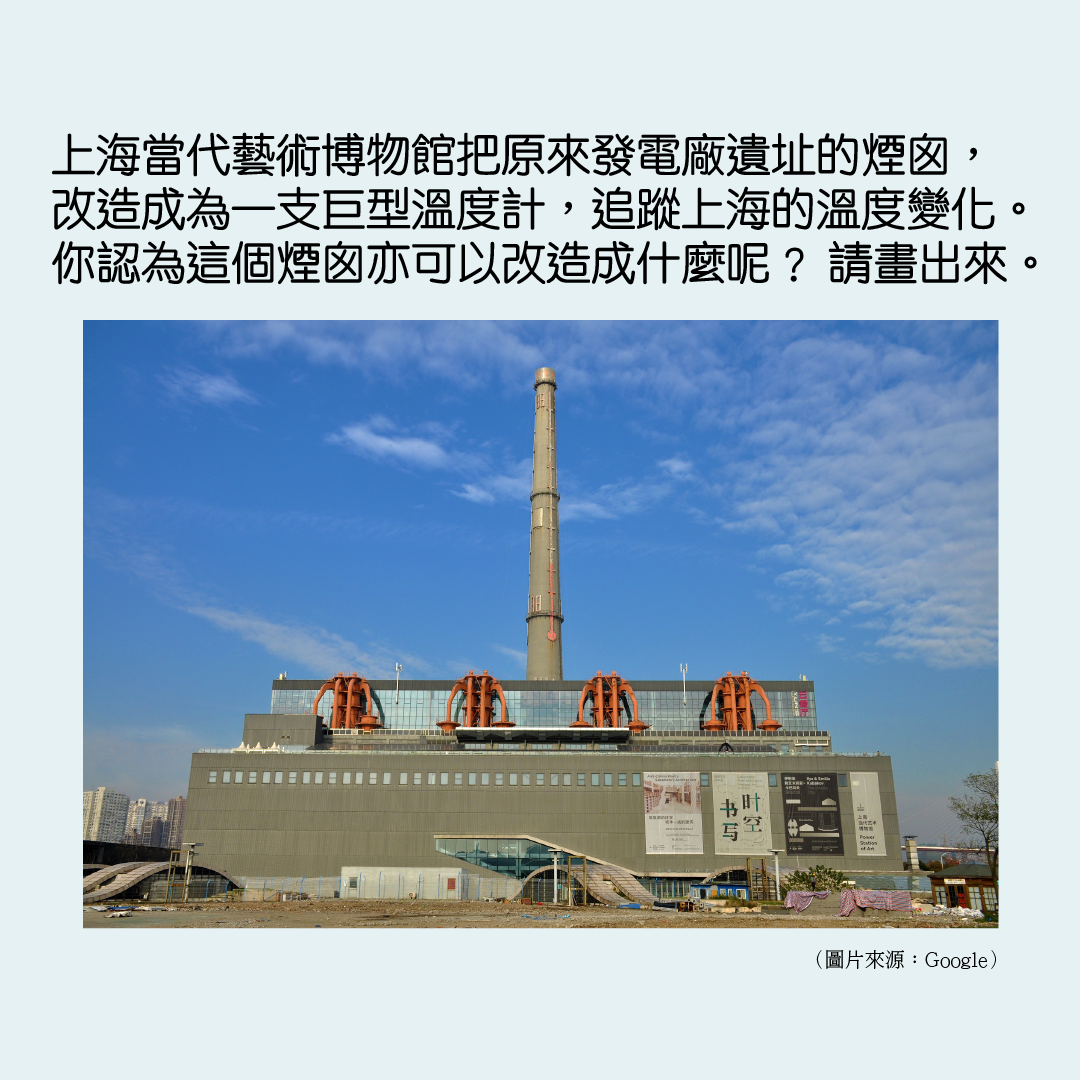 畫出答案：答案：題目1 不正確題目2 不正確題目3 是題目4R減少消耗資源R創造就業機會R對環境減少破壞R加強市民對公民身份的認同及歸屬感(可選多於一個答案）題目5R保存有歷史、文化和建築價值的建築物R為古舊或已停用的建築注入新生命R增加人們對歷史和本土文化的認知題目6 首鋼工業區